تحضير المعلمه ميساءויטמינים- חומצות שומן السؤال الاتي يتطرق الى الفيتامينات.E  ,C    . معطى صيغتها البنائية المختصرة :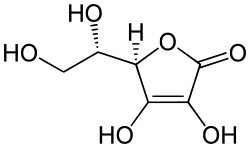 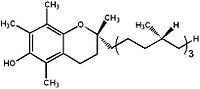 C                                             E                                      حدد الجملة الصحيحة من الاتي:الفيتامينين يذوبان في الماء وفي الدهونفيتامين C  يذوب في الماء فقط. بينما فيتامين E يذوب في الدهون فقط.الفيتامينان يتفاعلان كمضادات للاكسدة داخل جسم الانسان.الاجابات 2,3 هي الصحيحة.سؤال 2 – تحليل قطعة من مقال علمي – ألزامي  أقرأ القطعة التي امامك , ثم أجب عن جميع البنود التي تليها .نسمع في السنوات الاخيرة عن اهمية أستهلاك الاحماض الدهنية من نوع أوميجا 3 . يسمى الحامض الدهني  اوميجا 3  ω-3))  اذا كان الرابط الثالث بين ذرات الكربون رابطا زوجيا. ويسمى الحامض الدهني  اوميجا 6  ω-6))   اذا كان الرابط الكوفلنتي السادس زوجيا. هاتان المجموعتان ( اوميجا 3 واوميجا 6 ) تضمان احماض دهنية حيوية (ضرورية). جسم الانسان يستطيع انتاج احماض دهنية معينة من  بروتينات, كربوهيدرات, ومن احماض دهنية اخرى مختلفة . عملية انتاج الاحماض الدهنية هذه تتم في الكبد,  وهذه الاحماض الدهنية التي يستطيع الجسم انتاجها في الكبد تسمى "احماض دهنية غير حيوية"  او "غير ضرورية" , لانه ليس بالضرورة تناولها في الغذاء. ينصح اخصائيو التغذية بالمحافظة على توازن بين كميات اوميجا3 واوميجا6 , حيث ينصحون بتناول غذاء غني باوميجا 3 , والتقليل من اغذية غنية باوميجا 6. هذا التوازن ضروري لجهاز الاعصاب , لتجنب حالات الاكتئاب وتعزيز الذاكرة, وللمحافظة على القلب, والجلد. الاسماك تعتبر مصدرا غنيا باوميجا 3. بينما البيض وزيت الذرة وزيت عباد الشمس تكون غنية باوميجا 6. مجموعة اوميجا 3 تضم  ثلاث احماض دهنية :  ALA       C15:3w3  all cisDHA      C22:6w3  all cis  EPA       C20:5w3 all cis    اعتمد على القطعة واذكر من أي مواد يستطيع الجسم انتاج احماض دهنية ؟أعتمد على القطعة وحدد أي جملة من الاتية هي الصحيحة وعلل تحديديك :ينصح بالاكثار من تناول السمك, والتقليل من البيض .ينصح بالتقليل من تناول السمك , والاكثار من البيض.اعتمد على القطعة واجب – لماذا الاحماض الدهنية الثلاثة  ALA ,  DHA , EPA   تنتمي لمجموعة اوميجا 3  ؟اكتب نص تفاعل تكثيف (أسترة)  موازن بواسطة صيغ بنائية مختصرة  لانتاج تريجليسرسد من الاحماض الدهنية الثلاثة . هل يمكن اعتبار تفاعل التكثيف تفاعل حامض – قاعدة  ؟ علل .معطى درجات انصهار الاحماض الدهنية الثلاثة :ALA     -110C        ,DHA    -440C,        EPA     -550C  اشرح سبب الاختلاف في درجات انصهار الاحماض الادهنية الثلاثة .حوامض دهنيه :معروف أن الصنوبر يحتوي على نسبه عاليه من البروتينات أكثر من الجوز,وكذلك يحتوي على نسبه عاليه من الدهون وأهمها حامض الفنيوليك المميز للصنوبر.أمامك قائمه للحوامض الدهنيه الموجودة في الصنوبر.أ1- سجل رمز مختصر لكل حامض دهني معطى بالجدول.( 1*5=5 درجات)2- ما هي الصيغة الجزيئية لكل حامض دهني معطى بالجدول.( 3 درجة)ب- معطى درجات الانصهار التالية : -15C , 14C  , 69.6C , 62.9C , -5C.لائم لكل حامض دهني درجة انصهاره .علل أجابتك ( 5 درجات)ج- يوجد أيزومير أخر لحامض الاولينك وهو حامض الالاديك سجل رمز مختصر لحامض الالاديك ( درجة)سجل صيغه  بنائيه لحامض الالاديك ( درجة)حدد لأيهما درجة انصهار أعلى  حامض الاولينك ام الالاديك.علل( درجة)حدثت عملية هدرجه لحامض الفينوليك , سجل نصا لعملية الهدرجة لكل الأربطة الزوجية أستعمل صيغ بنائيه مختصره.( درجة)ه- معطى صيغه بنائيه مختصره للجليسرول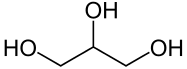 ارسم الصيغه البنائيه لجزيء تريجليسريد الذي ينتج من تفاعل ثلاث جزيئات من الحامض الدهني الستاريك والجليسرول     (3 علامات)    الحامض الدهنيالنسبهصيغه بنائيهi حامض اللينوليك   Linoleic acid49%2.3%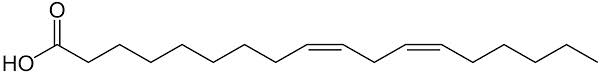 ii حامض الاوليك  Oleic acid23.8%2.1%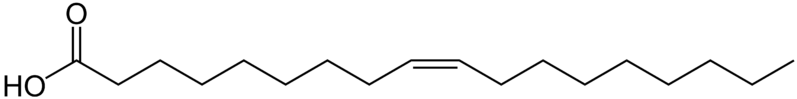 iii حامض الفينوليك   Pinolenic acid17.1%2.0%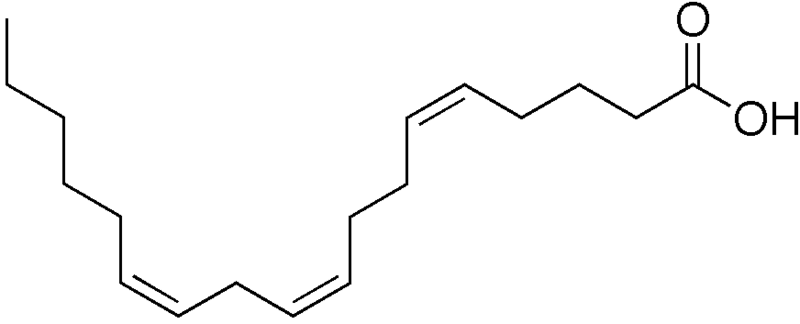 iv حامض البلا متيك Palmitic acid6.3%2.2%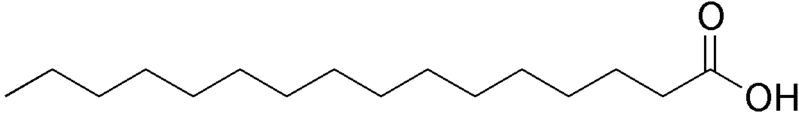 v حامض الستياريك  Stearic acid2.50.1%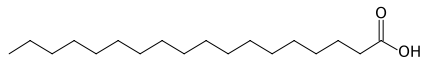 